Aim and Score BeanbagHula hoopDivide children into small groups and line up behind the start line.Place hula hoops a short distance away from the start line in front of each group.Place the same number of beanbags as children on the start line.On the ‘Go’ command, the children at the front of each line should try throwing a beanbag into their hula hoop. That child moves to the back of the line and the next child steps forward to the start line, picks up a beanbag and tries to throw it in the hula hoop. Each child in the groups takes a turn to try throwing a beanbag into their hula hoop.Each team score a point for each beanbag that was thrown correctly into their hula hoop.How can children keep record of their scores? Next place three hula hoops in front of each line – near, middle distance and far. Each child takes a turn to try throwing in one of their hula hoops.The teams score:One point for each beanbag thrown in the near hula hoopTwo points for each beanbag thrown into the middle distance hula hoop.Three points for each beanbag thrown into the far hula hoop.This is not a competition between the groups; it is a way for them to learn score taking and numbers.BenefitsThis helps develop children’s’ skills such as throwing and aiming.  It also supports other areas of learning such as mathematics and social skills, as well as hand-eye coordination, spatial awareness, taking turns and problem solving.  S.T.E.P. into Year 1:   S – Increase the space between the thrower and the hoop   T -  Change the task to increase the difficulty of the throw control.    E - Space 3/4/5 hoops out in a line in front of the thrower and increase the range of points . Use smaller hoops or buckets.    STEP – Adapt the Space, Task, Equipment, People to make the activity harder, or easier.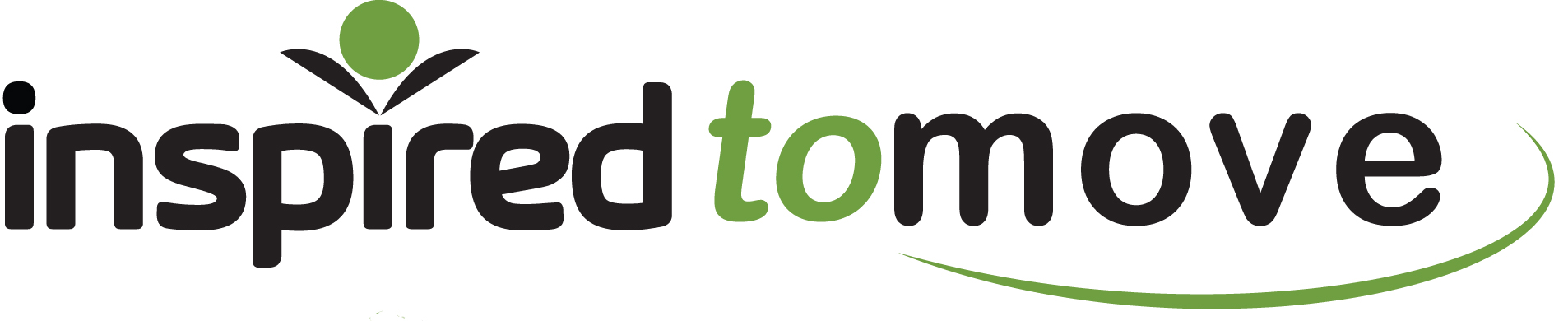 www.binspireduk.co.ukinfo@binspireduk.co.uk